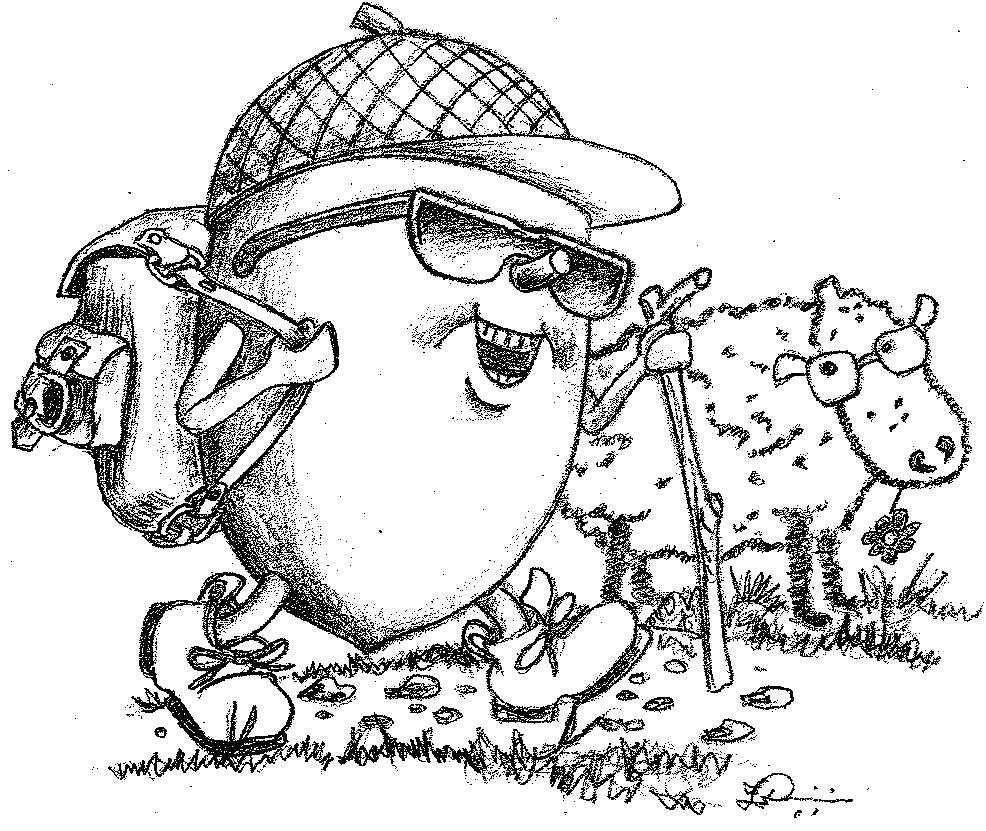 Kandavas Tūrisma informācijas centrs rīko trešdien, 8. maijātūrisma uzņēmēju un interesentu pieredzes braucienu uz Kuldīgas pusi „Labas vietas Kuzemē!”Izbraukšana plkst. 8:30 no Kandavas TIC (Ūdens ielā 2).Dienas plāns:8:45 – 10:00	„Plostkroga” piedāvātais viesu nams „Ružas” – Abavas senlejas nogāzē atrodas savdabīda dizaina viesu nams, ko piedāvā kaimiņu novada viesu nams. Dosimies pa skaistiem skatiem un stāviem krastiem apveltītās Amulas upes krasta taku. 11:00 - 12:00 	Kafē „Rezidence” – bijušo kandavnieku izlolotā kafejīca Kuldīgā pie Ventas tilta, baudot īpašu kafiju (varēsiet iegādāties pēc izvēles paši). Garantējam cieņas un mīlestības pilnu attieksmi. 12:05 – 13:00 	Restaurācijas centrs – Kuldīgas pašvaldības restaurācijas centrs sniedz atbalstu Kuldīgas vecās apbūves saglabāšanā un atjaunošanā, kas varētu būt noderīgi uzzniāt arī Kandavas novada vecās apbūves uzturēšanai un atjaunošanā. 13:20 – 15:00 	Viesu nams „Mazsālijas” – Pusdienu pauze. Pašu saimnieku atjaunotā muiža Snēpeles pagastā, kur saimnieki viesiem vēlās noņemt no pleciem rūpes, aicinot elpot ar dabu vienā ritmā. Saimniecībā audzē dambriežus, piedāvā medības, rīko konference un seminārus, īpašu uzmanību velta bērnu izklaides priekam. 15:15 – 17:00 	Strausu un kazu ferma „Nornieki” – aicina ekskursijās pa saimniecību, restorāns ar terasi, piedāvā ēdienu meistardarbnīcas, karjeras izglītību, dzīvnieku barošanu, vieta bērnu ballītēm un produktu un suvenīru tirdzniecība. LaunagsAtgriešanās Kandavā ap 18:00.Cena: 17,00 eiro (cenā ietilpst transporta izmaksas, ieejas maksas objektos, pusdienas un launags). Aicinām samaksāt pirms brauciena.Pieteikšanās (kamēr vietas autobusā) Kandavas tūrisma informācijas centrā (Ūdens iela 2, Kandava, tālr.: 63181150, 28356520)Svarīgi! * Nepieciešami ērti apavi un piemērots apģērbs.* Brauciena laikā vairākās vietās būs iespēja iegādāties dažādas skaistas un garšīgas lietas.* Laiki norādīti aptuveni.   